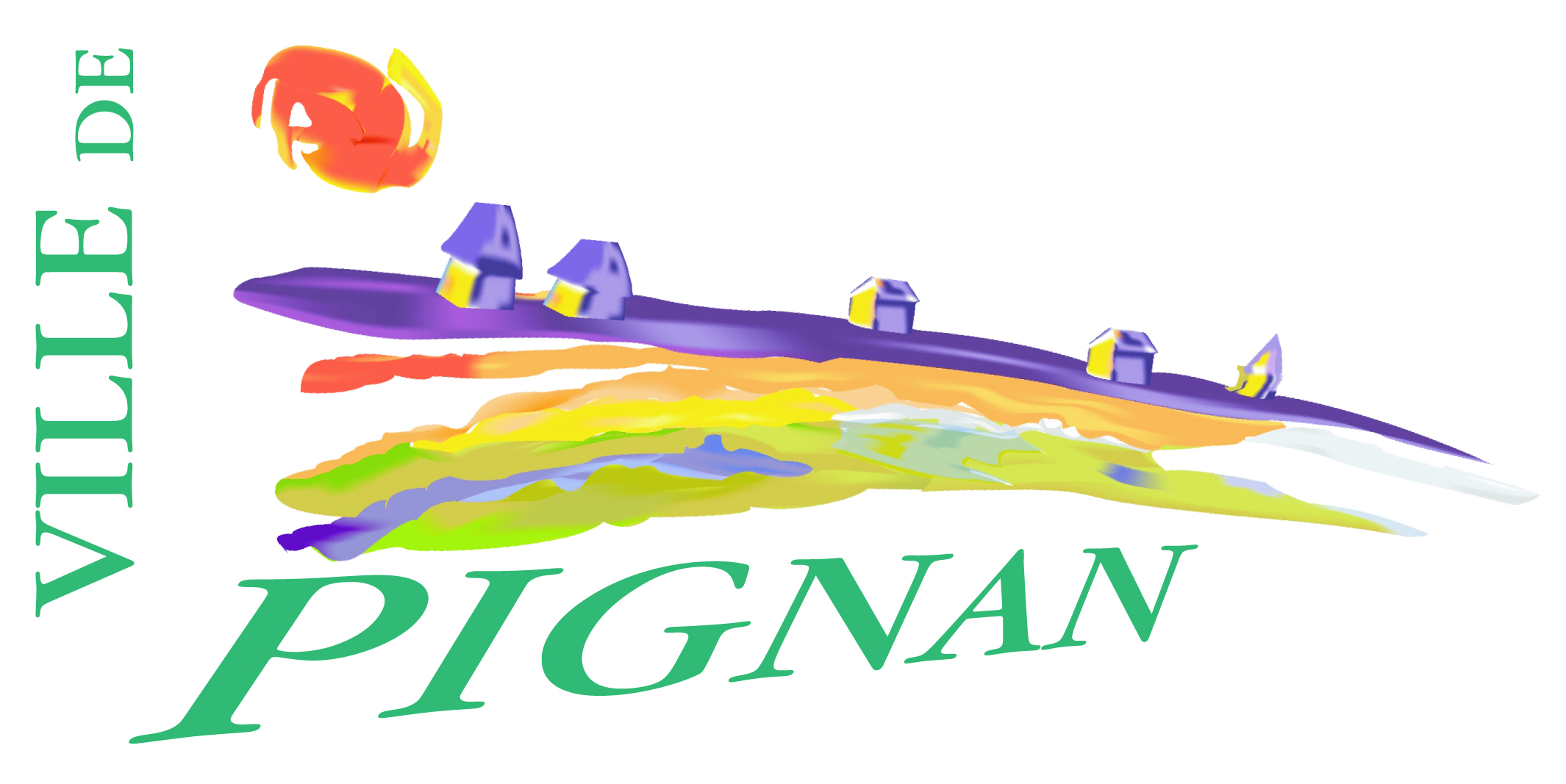 COMMUNE DE PIGNAN- ECOLE MATERNELLEFICHE D’INSCRIPTION AUX NOUVELLES ACTIVITES PERISCOLAIRES (NAP)Cycle 5 du 3 mai au 5 juillet 2016Mardi et /ou vendredi de 15h30 à 17h00.Téléphone Marcellin Albert : 04.67.50.37.80(Document à remettre dans la boite aux lettres avant le 8/04/2016)IDENTIFICATION Nom / prénom de l’enfant :   			Age :				classe :Responsable légal de l’enfant :Téléphone :MODALITES D’INSCRIPTIONSo	L’enfant participe aux NAPo	L’enfant ne participa pas aux NAPNumérotez l’activité choisie par ordre de préférence (de 1 à 3) pour le mardi :CapoeiraCuisine (petit/moyen)Jeux libresJeux de constructionNumérotez l’activité choisie par ordre de préférence (de 1 à 3) pour le vendredi :JardinageModelageAcrosportArts créatifs          Signature des parents :